Финансовое управление к решению Совета депутатов муниципального образования «Починковский район» Смоленской области «Об исполнении бюджета муниципального образования «Починковский район» Смоленской области за 2021 год»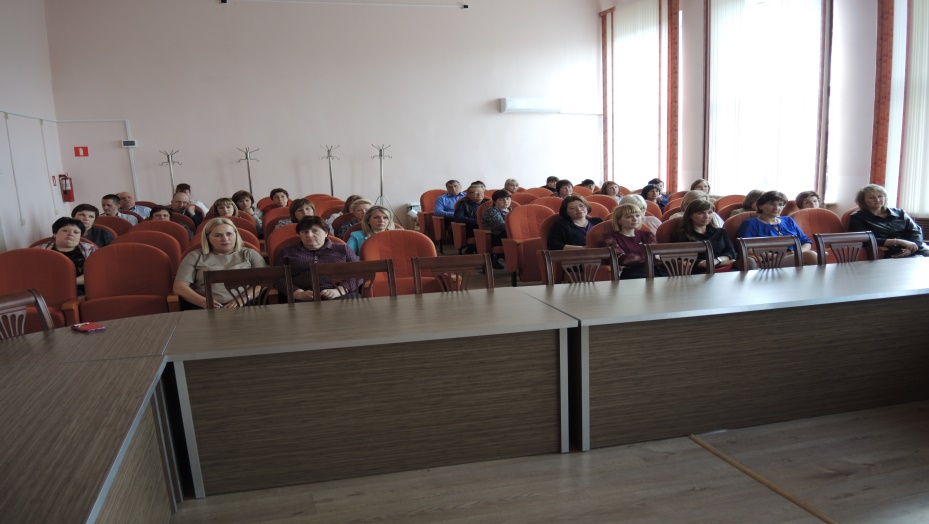 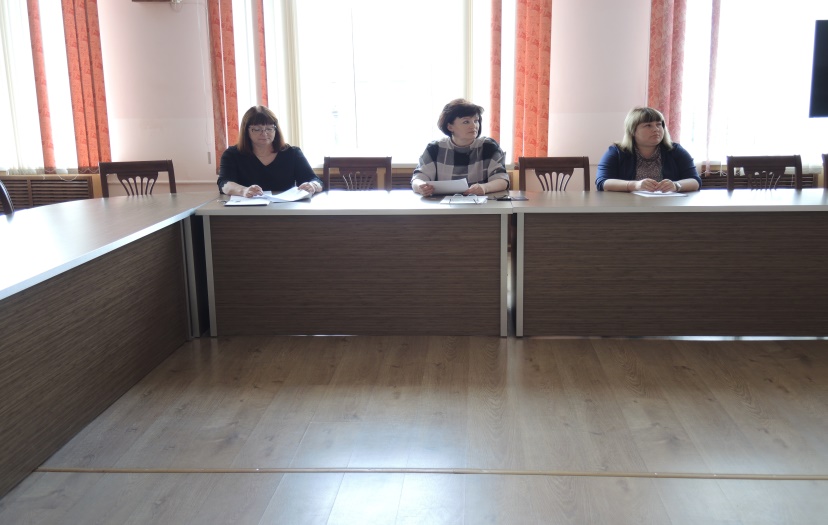 1. Основные характеристики исполнения бюджета
Бюджет исполнен за 2021 год с дефицитом.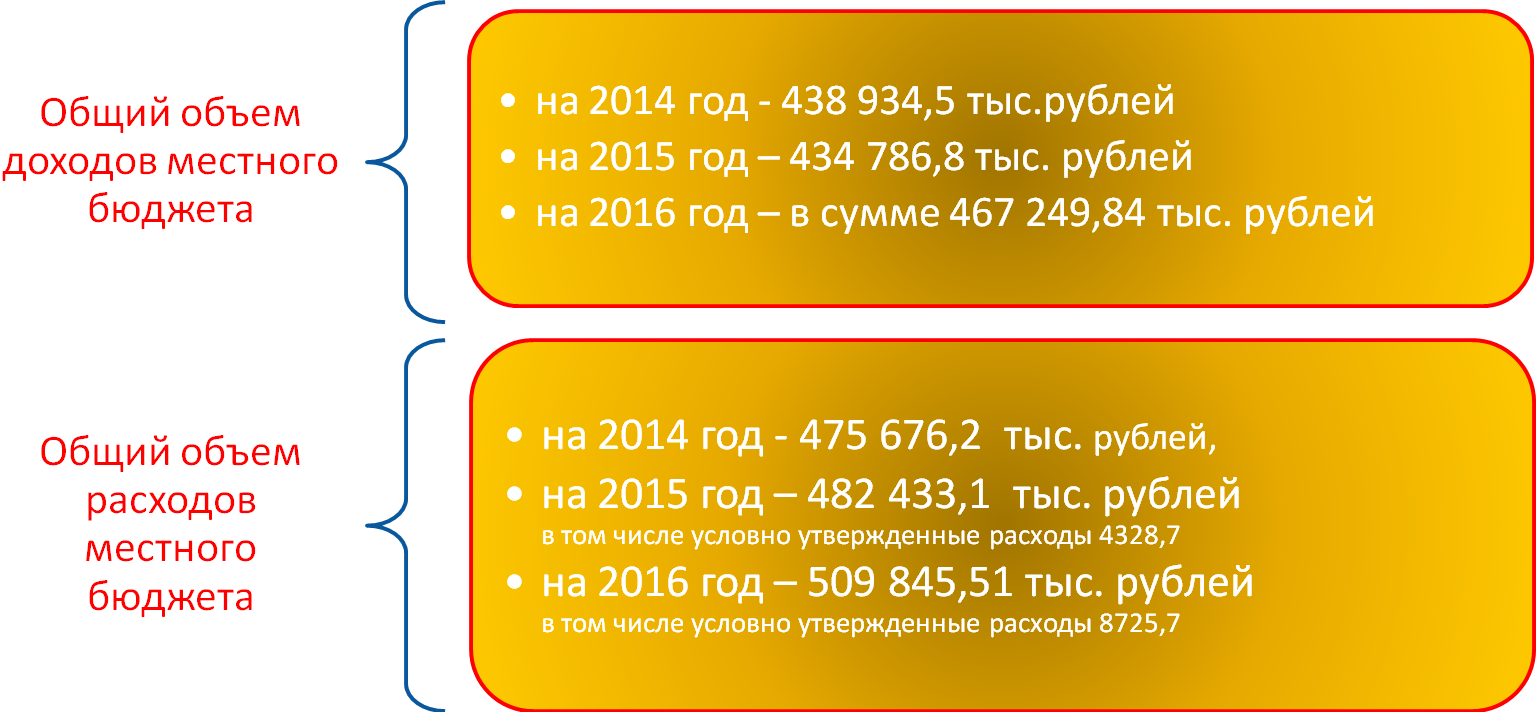 Источниками покрытия дефицита бюджета муниципального образования«Починковский район» Смоленской области по бюджетным назначениям ипо исполнению за  2021 год являются:                                                                                                                                                                            руб. коп.2.Доходы бюджетаОбъем и структура  доходов в динамике бюджета муниципального образования«Починковский район» Смоленской области	                                          (в тыс. рублей)Безвозмездные поступления за 2021 год (тыс. руб.)Доходы бюджета муниципального образования «Починковский район» Смоленской областив расчете на 1 жителя                             3.  Структура расходов по исполнению  бюджета муниципального образования«Починковский район» Смоленской области за 2021 год по основным разделамНаибольшую долю в расходах бюджета муниципального образования «Починковский район» Смоленской области за 2020 году составили расходы по разделам: «Образование» - 62,8%, «Общегосударственные вопросы» - 11,0%; «Культура» - 8,9%;   Межбюджетные трансферты» - 6,3%;  «Социальная политика» - 6,8%; «Национальная экономика» - 2,8%; «Физическая культура и спорт» - 1,4%.РЕЗУЛЬТАТЫ РЕАЛИЗАЦИИ БЮДЖЕТНОЙ ПОЛИТИКИ В 2021 ГОДУПо итогам за 2021 год бюджет муниципального района по доходам исполнен на 99,6%, по расходам 98,1%.Удалось сохранить позитивную динамику наполняемости бюджета муниципального района, обеспечить его сбалансированность и равномерное использование бюджетных средств в течение финансового года. При этом были выполнены расходные обязательства района, а также показатели «дорожных карт» по реализации указов Президента Российской Федерации.Администрацией Починковского района Смоленской области велась планомерная работа по оптимизации бюджетной сети, сокращению неэффективных бюджетных расходов, повышению качества управления бюджетным процессом.Расходы бюджета муниципального образования «Починковский район» Смоленской области по разделам за 2021 год.(тыс. рублей)Структура  расходов за 2021 год по исполнению бюджета муниципального образования «Починковский район» Смоленской области по разделам и подразделамфункциональной классификации(тыс. рублей)Расходы бюджета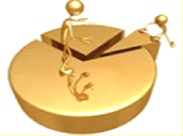 муниципального образования «Починковский район» Смоленской области на душу населения		руб.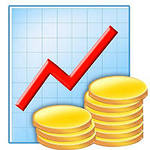 Расходы бюджетамуниципального образования «Починковский район» Смоленской области на «Образование»                                                                                                (тыс. рублей)Расходы бюджета муниципального образования «Починковский район» Смоленской областина «Культуру»(тыс. рублей)Расходы бюджетамуниципального образования «Починковский район»Смоленской области на «Социальную политику»                                                                                                                           (тыс. рублей)Доля расходов бюджета муниципального района, сформированных в рамках муниципальных программ, в общем объеме расходов по исполнению составила в 2021 году-98,6 %.Расходы бюджета на реализацию муниципальных программ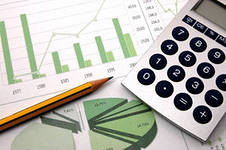 01 "Создание условий для эффективного муниципального управления в муниципальном образовании "Починковский район" Смоленской области"(тыс. рублей)Расходы  бюджета на реализацию муниципальной программы02  Муниципальная программа "Пенсии за выслугу лет лицам, замещавшим муниципальные должности, должности муниципальной службы (муниципальные должности муниципальной службы) в органах местного самоуправления муниципального образования "Починковский район" Смоленской области(тыс. рублей)Расходы бюджета  на реализацию муниципальной программы03 "Энергосбережение и повышение энергетической эффективности на территории муниципального образования "Починковский район" Смоленской области"                                                                                                                                                                                        (тыс. рублей)Расходы  бюджета на реализацию муниципальной программы04 Муниципальная программа "Комплексные меры по профилактике терроризма и экстремизма в муниципальном образовании "Починковский район" Смоленской области "	                                    (тыс. рублей)Расходы бюджета на реализацию муниципальной программы05 "Развитие дорожно-транспортного комплекса муниципального образования "Починковский район" Смоленской области"(тыс. рублей)Расходы бюджета на реализацию муниципальной программы06 «Управление муниципальными финансами Починковского района Смоленской области»(тыс. рублей)Расходы бюджета на реализацию муниципальной программы07 "Создание условий для эффективного и ответственного управления муниципальными финансами"                                                                                                                                                                                                  (тыс. рублей)Расходы бюджета на реализацию муниципальной программы08"Комплексные меры по профилактике правонарушений среди детей и молодежи"                                                                                                                                                                                               (тыс. рублей)Расходы бюджета на реализацию муниципальной программы09 "Обеспечение жильем молодых семей"	(тыс. рублей)Расходы бюджета на реализацию муниципальной программы10 "Развитие малого и среднего предпринимательства на территории муниципального образования "Починковский район" Смоленской области "                                                                                             (тыс. рублей)Расходы бюджета на реализацию муниципальной программы11  "Управление имуществом и земельными ресурсами муниципального образования "Починковский район" Смоленской области"                                                                                                                                                                                                   (тыс. рублей)Расходы бюджета на реализацию муниципальной программы12  "Развитие системы образования в Починковском районе Смоленской области"      	(тыс. рублей)Расходы бюджета на реализацию муниципальной программы13  "Развитие культуры на территории муниципального образования "Починковский район" Смоленской области"(тыс. рублей)Расходы бюджета на реализацию муниципальной программы14  "Развитие физической культуры и спорта в Починковском районе Смоленской области "(тыс. рублей)Расходы  бюджета на реализацию муниципальной программы             15 "Молодежная политика"                                                                                                                                                                                                       (тыс. рублей)                                                                                                                    Расходы на реализацию муниципальной программы16"Патриотическое воспитание"(тыс. рублей)Расходы на реализацию муниципальной программы17 "Комплексные меры противодействия злоупотреблению наркотиками и их незаконному обороту" (тыс. рублей)Расходы на реализацию муниципальной программы18. Муниципальная программа "Развитие градостроительной деятельности на территории муниципального образования "Починковский район" Смоленской области	(тыс. рублей)Расходы на реализацию муниципальной программы19.муниципальная программа «Демографическое развитие муниципального образования «Починковский район» Смоленской области»                                                                                                                    (тыс. рублей)Расходы на реализацию муниципальной программы                                              20. Муниципальная программа «Доступная среда»  (Тыс. рублей)Расходы на реализацию муниципальной программы21. Муниципальная программа "Обеспечение безопасности гидротехнических сооружений на территории муниципального образования "Починковский район" Смоленской области "(тыс. рублей)Доля расходов бюджета муниципального района по кассовому расходу, сформированных в рамках муниципальных программ в общем объеме расходов по исполнению составляет   98,6 %.  Оценка эффективности муниципальных программ муниципального образования «Починковский район» Смоленской области за 2021 год проведена по 21 муниципальной программе.По результатам оценки эффективности 21 муниципальной программе:19 муниципальным программам присвоена степень оценки «высокая»;1 муниципальной программе присвоена степень оценки «положительная» -"Развитие дорожно-транспортного комплекса муниципального образования "Починковский район" Смоленской области";1 муниципальной программе присвоена степень оценки «удовлетворительная» - "Развитие градостроительной деятельности на территории муниципального образования "Починковский район" Смоленской области".Соотношение средней заработной платы в социальной сфере и средней заработной платы в Починковском районе  указанных категорий работников за 2021 год (руб.).                                                                      фактКонтактная информация:Начальник Финансового управления Администрациимуниципального образования «Починковский район» Смоленской области – Селифонова Галина ВикторовнаГрафик работы с 9-00 до 18-00, перерыв с 13-00 до 13-48.Адрес:  216450, Смоленская область, г. Починок, ул. Советская, д.1Телефоны  (8 48149)4-19-44, факс  (8 48149) 4-19-40Электронная почта:   FinuprPochinok@yandex.ruПоказателиБюджетные назначенияИсполнено за 2021г.Источники финансирования дефицита- всего39 628 471,9429 160 592,47Кредиты кредитных организаций в валюте Российской Федерации8 711 708,815 000 000,0  Получение кредитов от кредитных организаций бюджетом муниципального района в валюте Российской Федерации12 711 708,818 000 000,0  Погашение бюджетами муниципальных районов кредитов от кредитных организаций в валюте Российской Федерации-4 000 000,0-3 000 000,0Изменение остатков на счетах по учету средств бюджетов30 916 763,1324 160 592,47  Увеличение остатков по району-606 321 111,26-634 593 452,89  Уменьшение прочих остатков по району636 426 582,21658 754 045,36Всего источников:-39 628 471,94-29 160 592,47Наименование202120212021планисполнение% исполнения)ВСЕГО в том числе:593 609,4591 276,799,6Налоговые и неналоговые доходы в том числе:131 026,0133 490,5101,9налоговые доходы120 380,1121 935,7101,3неналоговые доходы10 645,911 554,8108,5Безвозмездные  поступления, из них:462 583,4457 786,299,0дотации141 482,9141 482,9100,0субсидии22 781,419 548,585,8субвенции298 532,9296 968,699,5иные межбюджетные трансферты430,3430,3100,0Наименование2021 план2021 план2021 факт2021 фактрублей в месяцрублей в годрублей в месяцрублей в годВСЕГО в том числе:1 702,1920 426,321 695,5020 346,05Налоговые и неналоговые доходы в том числе:375,724 508,65382,794 593,46налоговые доходы345,194 142,32349,654 195,85неналоговые доходы30,53366,3333,13397,61Безвозмездные  поступления1 326,4715 917,671 312,7215 752,60дотации405,714 868,48405,714 868,48субсидии65,33783,9256,06672,67субвенции856,0510 272,63851,5710 218,80иные межбюджетные трансферты1,2314,811,2314,81РазделНаименование20212021	%2021	%2021	%Бюджетные назначенияисполненоПроцент исполненияВСЕГО632 426,5620 437,398,1в том числе:01Общегосударственные вопросы69 085,368 310,498,903Национальная безопасность и правоохранительная деятельность10,010,0100,004Национальная экономика23 185,217 449,575,305Жилищно-коммунальное хозяйство296,0295,9100,007Образование393 817,3389 589,198,908Культура, кинематография54 984,754 954,499,910Социальная политика43 725,342 597,097,411Физическая культура и спорт8 324,68 257,999,213Обслуживание государственногои муниципального долга 44,819,844,214Межбюджетные трансферты 38 953,338 953,3100,0РазделПодразделНаименование2021	2021      Процент 	2021      Процент 	2021      Процент Бюджетные назначенияисполненоисполненияВСЕГО632 426,5620 437,398,1в том числе:01Общегосударственныевопросы69 085,368 310,498,902Функционирование высшего должностного лица субъекта РФ и муниципального образования2 419,32 419,3100,003Функционирование законодательных (представительных) органов государственной власти и представительных органов муниципальных образований1 348,01 348,0100,004Функционирование  Правительства РФ, высших исполнительных органов государственной власти субъектов РФ, местных  администраций28 242,827 822,298,505Судебная система3,3--06Обеспечение деятельности финансовых, налоговых и таможенных органов и органов финансового (финансово - бюджетного) надзора11 447,911 439,799,907Обеспечение проведения выборов и референдумов692,0692,0100,011Резервные фонды153,0--13Другие общегосударственные вопросы24 779,024 589,299,203Национальная безопасность и правоохранительная деятельность10,010,0100,010Защита населения и территории от чрезвычайных ситуаций природного и техногенного характера, пожарная безопасность10,010,0100,004Национальная экономика23 185,217 449,575,306Водное хозяйство2 326,32 326,3100,008Транспорт5 149,34 821,693,609Дорожное хозяйство(дорожные фонды)6 721,64 246,363,212Другие вопросы в области национальной экономики8 988,06 055,367,405Жилищно-коммунальное хозяйство296,0295,9100,001Жилищное хозяйство291,2291,2100,002Коммунальное  хозяйство4,84,797,903Благоустройство---07Образование393 817,3389 589,198,901Дошкольное образование79 259,579 023,099,702Общее образование277 032,7273 079,198,603Дополнительное образование детей25 477,125 476,7100,007Молодежная политика и оздоровление детей701,4701,4100,009Другие вопросы в области образования11 346,611 308,999,708Культура, кинематография54 984,754 954,499,901Культура52 601,452 571,199,904Другие вопросы в области культуры, кинематографии2 383,32 383,3100,010Социальная политика43 725,342 597,097,401Пенсионное обеспечение5 393,95 393,9100,003Социальное обеспечение населения9 406,69 402,9100,004Охрана семьи и детства25 666,325 163,398,006Другие вопросы в области социальной политики3 258,52 636,980,911Физическая культура и спорт8 324,68 257,999,201Физическая культура7 616,07 549,399,102Массовый спорт526,3526,3100,003Спорт высших достижений182,3182,3100,013Обслуживание государственного и муниципального долга44,819,844,2	01Обслуживание государственного и муниципального долга44,819,844,214Межбюджетные трансферты38 953,338 953,3100,001Дотации на выравнивание бюджетной обеспеченности субъектов РФ и муниципальных образований38 158,238 158,2100,003Прочие межбюджетные трансферты общего характера795,1795,1100,0РазделНаименованиеНаименование2021 (план)2021 (план)2021 (факт)2021 (факт)рублейв месяцрублейв годрублейв месяцрублейв годВСЕГОВСЕГО1 81421 7621 77923 349	в том числе:	в том числе:	в том числе:	в том числе:	в том числе:01Общегосударственные вопросыОбщегосударственные вопросы1982 3771962 35103Национальная безопасность и правоохранительная деятельностьНациональная безопасность и правоохранительная деятельность0,00,00,00,004Национальная экономикаНациональная экономика667985060005Жилищно - коммунальное хозяйствоЖилищно - коммунальное хозяйство0,8100,81007ОбразованиеОбразование1 12913 5511 11713 40508Культура и кинематографияКультура и кинематография1571 8921571 89110Социальная политикаСоциальная политика1251 5041221 46511Физическая культура и спортФизическая культура и спорт242862428413Обслуживание государственного и муниципального долгаОбслуживание государственного и муниципального долга0,11,50,10,714Межбюджетные транс-фертыМежбюджетные транс-ферты1121 3401121 340Наименование202120212021             % исполнения2021             % исполнения2021             % исполненияпланисполнено1Расходы, всего632 426,5632 426,5620 437,398,1в % к общему объему расходов62,362,362,82Расходы бюджета на «Образование»393 817,3393 817,3389 589,198,9в  том числе:2.1За счет собственных средств бюджета120 233,1120 233,1119 297,799,22.2За счет межбюджетных  трансфертов 273 584,2273 584,2270 291,498,8Наименование2021     2021                   % исполнения     2021                   % исполненияпланисполнено1Расходы, всего632 426,5620 437,398,1в % к общему объему расходов8,78,82Расходы  бюджета на «Культуру»54 984,754 954,4          99,9в  том числе:2.1За счет собственных средств бюджета54 318,9         54 288,699,92.2За счет межбюджетных  трансфертов 665,8         665,8100,0Наименование2021      2021             % исполнения      2021             % исполненияпланисполнено1Расходы, всего632 426,5620 437,398,198,1в % к общему объему расходов6,96,92Расходы  бюджета на «Социальную политику»43 725,342 597,097,497,4в  том числе:2.1За счет собственных средств бюджета6 254,66 250,999,999,92.2За счет межбюджетных  трансфертов 37 470,736 346,197,097,0Код программы (подпрограммы)Наименование программа (подпрограммы)20212021% исполненияпланисполнено01Муниципальная программа "Создание условий для эффективного муниципального управления в муниципальном образовании "Починковский район" Смоленской области», из них:60 056,259 109,698,401 1Подпрограмма "Материально-техническое и транспортное обеспечение деятельности органов местного самоуправления муниципального образования "Починковский район" Смоленской области"15 770,915 770,9100,001 ЮОбеспечивающая подпрограмма 27 333,726 936,898,50 1Я1   Основное мероприятие "Обеспечение реализации переданных полномочий"16 534,315 984,696,70 1Я2Основное мероприятие "Обеспечение взаимодействия с некоммерческими организациями"417,3417,3100,0Код программы (подпрограммы)Наименование программа (подпрограммы)20212021% исполненияпланисполнено02Муниципальная программа "Пенсии за выслугу лет лицам, замещавшим муниципальные должности, должности муниципальной службы (муниципальные должности муниципальной службы) в органах местного самоуправления муниципального образования "Починковский район" Смоленской области"", всего:5 393,95 393,9100,002 2Выплата пенсии за выслугу лет лицам, замещавшим муниципальные должности, должности муниципальной службы (муниципальные должности муниципальной службы) в органах местного самоуправления муниципального образования "Починковский район" Смоленской области5 393,95 393,9100,0Код программы (подпрограммы)Наименование программа (подпрограммы)20212021% исполненияпланисполнение03Муниципальная программа "Энергосбережение и повышение энергетической эффективности на территории муниципального образования "Починковский район" Смоленской области"43,143,1100,0Код программы (подпрограммы)Наименование программа (подпрограммы)20212021% исполненияпланисполнено04Муниципальная программа "Комплексные меры по профилактике терроризма и экстремизма в муниципальном образовании "Починковский район" Смоленской области "517,8517,8100,0Код программы (подпрограммы)Наименование программа (подпрограммы)20212021% исполненияпланисполнено05Муниципальная программа "Развитие дорожно-транспортного комплекса муниципального образования "Починковский район" Смоленской области", всего14 319,811 516,880,4из них:05 1Подпрограмма «Обеспечение безопасности дорожного движения на территории муниципального образования «Починковский район» Смоленской области»97,197,110005 2Подпрограмма «Капитальный ремонт и ремонт автомобильных дорог общего пользования муниципального образования «Починковский район» Смоленской области»6 619,94 144,662,605 3    Подпрограмма "Развитие пассажирского транспорта общего пользования на территории Починковского района Смоленской области"7 602,87 275,195,7Код программы (подпрограммы)Наименование программа (подпрограммы)20212021% исполненияпланисполнено06Муниципальная программа «Управление муниципальными финансами Починковского района Смоленской области», всего9 844,69 811,399,7из них:06 1Подпрограмма "Управление муниципальным долгом муниципального образования "Починковский район" Смоленской области"44,819,844,206 ЮОбеспечивающая подпрограмма 9 797,89 789,599,906ЯОсновное мероприятие "Обеспечение реализации переданных полномочий"2,02,0100,0Код программы (подпрограммы)Наименование программа (подпрограммы)20212021% исполненияпланисполнено07Муниципальная программа "Создание условий для эффективного управления муниципальными финансами" всего:38 403,338 403,3100,007 Я01Основное мероприятие "Выравнивание бюджетной обеспеченности поселений"38 158,238 158,2100,007 Я01Основное мероприятие "Осуществление мер по обеспечению сбалансированности бюджетов поселений Починковского района Смоленской области"245,1245,1100,0Код программы (подпрограммы)Наименование программа (подпрограммы)20212021% исполненияпланисполнено08  Муниципальная программа "Комплексные меры по профилактике правонарушений среди детей и молодежи"74,974,9100,0Код программы (подпрограммы)Наименование программа (подпрограммы)20212021% исполненияпланисполнено09"Предоставление мер социальной поддержки по обеспечению жильем отдельным категориям граждан"767,3767,3100,0Код программы (подпрограммы)Наименование программа (подпрограммы)20212021% исполненияпланисполнено10Муниципальная программа "Развитие малого и среднего предпринимательства на территории муниципального образования "Починковский район" Смоленской области "6,06,0100,0Код программы (подпрограммы)Наименование программа (подпрограммы)20212021% исполненияпланисполнено11Муниципальная программа "Управление имуществом и земельными ресурсами муниципального образования "Починковский район" Смоленской области", всего4 046,94 042,799,9из них:11 ЮОбеспечивающая подпрограмма 3 405,13 400,999,911 Я01"Признание прав и регулирование отношений по муниципальной собственности муниципального образования "Починковский район" Смоленской области"52,052,0100,011 Я03Основное мероприятие "Управление земельными участками, находящимися в муниципальной собственности и земельными участками, государственная собственность на которые не разграничена"73,073,0100,011 Я04Основное мероприятие "Обеспечение обслуживания, содержания и распоряжения объектами муниципальной собственности муниципального образования "Починковский район" Смоленской области"516,8516,8100,0Код программы (подпрограммы)Наименование программа (подпрограммы)20212021% исполненияпланисполнено12Муниципальная программа  Муниципальная программа "Развитие системы образования в Починковском районе Смоленской области" всего:403 476,7395 871,398,1из них:12 1Подпрограмма "Развитие дошкольного образования"86 989,086 622,599,612 2Подпрограмма "Развитие общего образования"280 080,3273 533,597,712 3Подпрограмма "Организация здоровьесбережения детей и подростков"451,7451,7100,012 4Подпрограмма "Социальная поддержка замещающих семей и семей с детьми, находящихся в социально опасном положении"7 079,27 046,499,512 5Подпрограмма "Организация деятельности муниципального казенного учреждения "Централизованная бухгалтерия образовательных учреждений Починковского района Смоленской области" 5 610,55 610,5100,012 6Подпрограмма "Развитие дополнительного образования"5 654,45 654,4100,012 ЮОбеспечивающая подпрограмма 5 637,45 599,799,312 Я01Основное мероприятие "Обеспечение реализации переданных полномочий"11 974,511 352,694,8Код программы (подпрограммы)Наименование программа (подпрограммы)20212021% исполненияпланисполнено13Муниципальная программа "Развитие культуры на территории муниципального образования "Починковский район" Смоленской области", всего74 677,474 646,7100,0из них:13 1Подпрограмма "Музейная деятельность"1 585,71 583,299,813 2Подпрограмма "Развитие системы дополнительного образования детей в сфере культуры"19 822,719 822,3100,013 3Подпрограмма "Организация библиотечного обслуживания населения"16 683,616 656,9100,013 4Подпрограмма "Развитие культурно - досуговой деятельности"34 201,134 200,0100,013 ЮОбеспечивающая подпрограмма 2 383,32 383,3100,013Я01Основное мероприятие "Обеспечение реализации переданных полномочий"1,01,0100,0Код программы (подпрограммы)Наименование программа (подпрограммы)20212021% исполненияпланисполнение14Муниципальная программа "Развитие физической культуры и спорта в Починковском районе Смоленской области ", всего8 324,68 257,999,2из них:14 1Подпрограмма " Развитие физической культуры и спорта ", в том числе:8 324,68 257,9100,014 101        Основное мероприятие "Обеспечение оказания муниципальных услуг спортивной направленности и спортивной подготовки в муниципальных учреждениях физической культуры и спорта"7 579,97 513,214 102        Основное мероприятие "Проведение мероприятий по внедрению Всероссийского физкультурно-спортивного комплекса "Готов к труду и обороне" (ГТО)562,4562,4100,014 1РРегиональный проект "Спорт - норма жизни"182,3182,3100,0Код программы (подпрограммы)Наименование программа (подпрограммы)20212021% исполненияпланисполнено15Муниципальная программа "Молодежная политика»37,837,8100,0Код программы (подпрограммы)Наименование программа (подпрограммы)20212021% исполненияпланисполнено16Муниципальная программа "Патриотическое воспитание", всего:86,586,5100,0Код программы (подпрограммы)Наименование программа (подпрограммы)20212021% исполненияпланисполнено17Муниципальная программа "Комплексные меры противодействия злоупотреблению наркотиками и их незаконному обороту"50,450,4100,0Код программы (подпрограммы)Наименование программа (подпрограммы)20212021% исполненияпланисполнено18Муниципальная программа "Развитие градостроительной деятельности на территории муниципального образования "Починковский район" Смоленской области "872,0872,060,6Код программы (подпрограммы)Наименование программа (подпрограммы)20212021% исполненияпланисполнено19Муниципальная программа «Демографическое развитие муниципального образования «Починковский район» Смоленской области»10,010,0100,0Код программы (подпрограммы)Наименование программа (подпрограммы)20212021% исполненияпланисполнено20Муниципальная программа «Доступная среда»  130,0130,0100,0Код программы (подпрограммы)Наименование программа (подпрограммы)20212021% исполненияпланисполнено21    Муниципальная программа "Обеспечение безопасности гидротехнических сооружений на территории муниципального образования "Починковский район" Смоленской области "2 326,3 2 326,3                100,0